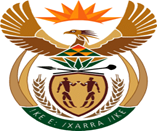 JUSTICE AND CORRECTIONAL SERVICESREPUBLIC OF SOUTH AFRICANATIONAL ASSEMBLYQUESTION FOR WRITTEN REPLYPARLIAMENTARY QUESTION NO: 2279DATE OF QUESTION: 09 JUNE 2023DATE OF SUBMISSION: 26 JUNE 2023Adv G Breytenbach (DA) to ask the Minister of Justice and Correctional Services [319] [Question submitted for oral reply now placed for written reply because it is in excess of quota (Rule 137(8))]:(a) By what date is it envisaged that he would table amending legislation in the National Assembly to establish a permanent Investigating Directorate within the National Prosecuting Authority and (b) what are the relevant details of the timelines in this regard?NO2582EREPLY:A draft National Prosecuting Authority Amendment Bill has been drafted in consultation with the National Prosecuting Authority and its being prepared for tabling in Cabinet for approval to introduce the Bill in Parliament. It is envisaged that the Bill will be introduced into Parliament in August 2023.The Bill aims to bring about amendments to the National Prosecuting Authority Act, 1998 (Act No. 32 of 1998) to facilitate the establishment of a permanent entity within the Office of the National Director of Public Prosecutions.  The envisaged amendments, in short, entails the establishment of the Investigating Directorate Against Corruption, the appointment of investigators, their remuneration, conditions of service and powers. The amendments support the independence of the Investigating Directorate Against Corruption.